26.01.2018г. № 4российская федерацияиркутская областькиренский районАДМИНИСТРАЦИЯ КРИВОЛУКСКОГОСЕЛЬСКОГО ПОСЕЛЕНИЯРАСПОРЯЖЕНИЕОБ ОРГАНИЗАЦИИ ДЕЖУРСТВА В УСЛОВИЯХ НИЗКИХ ТЕМПЕРАТУР НАРУЖНОГО ВОЗДУХАВ соответствии с Федеральным законом от 21 декабря 1994 года № 68-ФЗ «О защите населения и территорий от чрезвычайных ситуаций природного и техногенного характера», Постановлением Правительства РФ от 30 декабря 2003 года № 794 «О едином государственной системе предупреждения и ликвидации чрезвычайных ситуации», в соответствии с письмом министерства жилищной политики, энергетики и транспорта Иркутской области от 18.01.2018 года № 02-58-334/18, в связи с неблагоприятными метеорологическими явлениями (понижение температуры наружного воздуха до -56 гр.Цельсия), в целях обеспечения принятия исчерпывающих мер по контролю и обеспечению бесперебойной работы объектов топливно-энергетического комплекса и жилищно-коммунального хозяйства, на основании протокола № 3 от 25.01.2018г. селекторного совещания с муниципальными образованиями Иркутской области Комитета по имуществу и ЖКХ администрации Киренского муниципального районаПРИКАЗЫВАЮ:1. В период с 26.01.2018г. по 30.01.2018г. организовать круглосуточное дежурство ответственных работников администрации по обеспечению и безаварийному прохождению отопительного периода в условиях низких температур.2.  Актуализировать и разработать схему взаимодействия между администрацией Криволукского МО и ООО УК «Сельтеплосети» на случай возникновения ЧС.3. Организовать работу с населением по вопросам обеспечения пожарной безопасности, выдача листовок по предупреждению и ликвидации ЧС.4. Рекомендовать руководителям организаций, расположенных на территории Криволукского МО, независимо от организационно-правовых форм и форм собственности:1) обеспечить готовность подразделений ведомственной, частной, добровольной пожарной охраны;2)	организовать  проведение дополнительного  инструктажа сотрудников о мерах пожарной безопасности;3)	разработать планы мероприятий по обеспечению пожарной безопасности на подведомственных объектах, довести их  до исполнителей и организовать выполнение, обратив особое внимания на:работу автоматических систем пожаротушения и сигнализации, пожарных гидрантов и внутренних пожарных кранов;содержание чердачных и подвальных помещений в закрытом состоянии, не допускающем проникновение посторонних лиц;проведение необходимой работы по обеспечению подведомственных объектов первичными средствами пожаротушения.4. ООО УК «Сельтеплосети», генеральному директору Хорошеву А.И.:- предоставить администрации Криволукского МО график дежурств ответственных лиц в период с 26 по 30 января 2018г.-  установить особые условия работы персонала и контроль за функционированием оборудования;- выполнить мероприятия по безопасности дорожного движения и проверку готовности автотранспортной и спецтехники к работе в условиях экстремально низких температур;- провести проверку обеспеченности персонала, выполняющего аварийно-восстановительные работы на открытом воздухе, средствами защиты, инвентарем, зимними комплектами спецодежды и обуви, защитными кремами от обморожения для лица и рук;- проводить аварийно-спасательные работы с выполнением особых условий организации связи с работающими бригадами, соблюдением графика работ, перерывов и питания в соответствии с нормативными требованиями;- в случае возникновения или угрозы возникновения ЧС на объектах жизнеобеспечения и топливно-энергетического комплекса, организовать в максимально короткие сроки информирование оперативного отдела диспетчерского контроля ОГКУ «Центр энергоресурсосбережения» по телефону 8(3952)77-88-17, 8(3952)77-84-13, 89086678371, либо по электронной почте: pds@jkh.irkutsk.ru.5. Настоящее постановление подлежит официальному опубликованию.6. Контроль за исполнением  настоящего постановления оставляю за собой.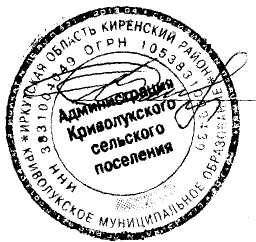 Глава Криволукского МО:                        Д.И. ТетеринСхема взаимодействий дежурных на предприятий находящихся на территории Криволукского МО, в случае возникновения ЧС.   1.  Дежурный предприятия в случае обнаружения ЧС  сообщает об этом дежурному администрации, Главе Криволукского МО Тетерину Д.И, дежурному ЕДДС, пожарную часть города Киренска  01 и своему руководителю.Дежурный администрации  состава  сообщает о возникшем ЧС:         а) Главе Криволукского МО Тетерину Д.И. по тел.8(39568) 22-3-25 или 89645254769.б)   В ЕДДС Администрации Киренского муниципального района по тел. 4-32-33.или 8-964-1248434.            в)    Бригадиру аварийной бригады Монакову С.В. г)     В случае возникновения пожара звонят в пожарную часть г. Киренска по тел. 01.д) Всю аварийную бригаду ознакомить со схемой взаимодействия под роспись, копии схемы взаимодействия выдать на рукиГлава Криволукского МО:                         Д.И.ТетеринГрафик несения дежурств администрации Криволукского МОв период с 26.01. 2018 года по 30.01.2018 годаГлава Криволукского  МО                      Д.И.Тетерин№ п\п Ф.И.О.№ п\п Ф.И.О.26272829301Тетерин Д.И.2 Верещагин Р.А.3Константинов А.А.4Волох Л.Г.5Якушева В.И.